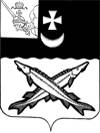 АДМИНИСТРАЦИЯ БЕЛОЗЕРСКОГО МУНИЦИПАЛЬНОГО РАЙОНА ВОЛОГОДСКОЙ ОБЛАСТИП О С Т А Н О В Л Е Н И ЕОт 21.02.2019  № 108О внесении дополнений в постановление администрации района от 08.09.2016 № 455  В соответствии с постановлением Губернатора Вологодской области от 26.01.2017 № 25 «О социальном проекте «Забота» (с последующими изменениями)           ПОСТАНОВЛЯЮ:            1. Внести в  Проект «Социальная карта «Забота» , утвержденный  постановлением  администрации района от 08.09.2016 № 455 ( в редакции постановления администрации района от 10.05.2018 № 208), следующие  дополнения:           - в пункте 4 после слов «Получатели карты «Социальная карта «Забота»:» дополнить  словами «граждане, достигшие возраста 55 лет (женщины) и 60 лет (мужчины),»;    - пункт 5 дополнить абзацем следующего содержания: «Для граждан, достигших возраста 55 лет (женщины) и 60 лет (мужчины), документом, подтверждающим отнесение к категориям граждан, имеющих право на получение социальной карты «Забота», является  паспорт».           2. Настоящее постановление вступает в силу после официального  опубликования в районной газете «Белозерье» и   подлежит размещению на официальном  сайте Белозерского муниципального района в информационно-телекоммуникационной сети «Интернет».		                                                                                  Руководитель администрации района:                               Д.А.Соловьев